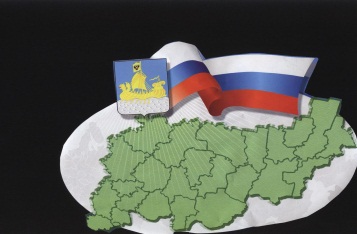                                                           ИНФОРМАЦИОННЫЙ БЮЛЛЕТЕНЬСодержаниеРешение Совета депутатов Сандогорского сельского поселения от 29.12.2017 № 77О внесении изменений в решение Совета депутатов Сандогорского сельского поселения от 30.12.2016 № 20 «О бюджете муниципального образования Сандогорское сельское поселение на 2017 год» …………………………1Постановление администрации Сандогорского сельского поселения от 29.12.2017 № 44О внесении изменений в постановление администрации Сандогорского сельского поселения от 15.09.2017 № 22 «Об утверждении муниципальной программы Сандогорского сельского поселения Костромского муниципального района «Формирование современной городской среды» на 2017-2022 годы»                            8Постановление администрации Сандогорского сельского поселения от 29.12.2017 № 45Об утверждении перечня кодов целевых статей расходов бюджета Сандогорского сельского поселения на 2018 год*****СОВЕТ ДЕПУТАТОВ САНДОГОРСКОГО СЕЛЬСКОГО ПОСЕЛЕНИЯКОСТРОМСКОГО МУНИЦИПАЛЬНОГО РАЙОНА КОСТРОМСКОЙ ОБЛАСТИтретий созывР Е Ш Е Н И Еот 29 декабря 2017 года № 77                                                                           с. СандогораРассмотрев бюджет Сандогорского сельского поселения на 2017 год,Совет депутатов Сандогорского сельского поселения РЕШИЛ:1. Уменьшить доходную часть бюджета на 356 422 руб., за счет: увеличения кассового поступления налоговых доходов по сравнению с утвержденными показателями на 560 110 руб., и уменьшения неналоговых доходов – на 916 532 руб. Уменьшить расходную часть бюджета на 374 243 руб.2. Внести в решение Совета депутатов Сандогорское сельское поселение от 30 декабря 2016 года № 20 «О бюджете муниципального образования Сандогорское сельское поселение на 2017 год» (ред. от 28.02.2017 № 23, от 02.05.2017 № 32, от 30.05.2017 № 38, от 30.06.2017 № 42, от 31.07.2017 № 47, от 31.08.2017 № 55, от 29.09.2017 № 60, от 31.10.2017 № 64, от 30.11.2017 № 71), следующие изменения:п.1 Решения изложить в следующей редакции:«Утвердить бюджет муниципального образования Сандогорское сельское поселение Костромского муниципального района Костромской области на 2017 год» по доходам в сумме 7 726 806 руб., в том числе: объем собственных доходов в сумме 3 746 412 руб., объем безвозмездных поступлений от других бюджетов бюджетной системы Российской Федерации в сумме 3 980 394 руб., и расходам в сумме 7 914 127 руб.»п.2 Решения изложить в следующей редакции:«Утвердить дефицит бюджета . в сумме 187 321 руб.».3. Приложение № 3 «Объем поступления доходов в бюджет Сандогорского сельского поселения на 2017 год», Приложение № 4 «Ведомственная структура, распределение бюджетных ассигнований по разделам, подразделам, целевым статьям и видам расходов классификации расходов бюджета Сандогорского сельского поселения на 2017 год», Приложение 6 «Источники финансирования дефицита Сандогорского сельского поселения Костромского муниципального района Костромской области на 2017 год» изложить в новой редакции.4. Данное Решение Совета депутатов опубликовать в общественно-политическом издании «Депутатский вестник».5. Настоящее решение вступает в силу с момента его опубликования.Глава Сандогорского сельского поселенияКостромского муниципального районаКостромской области                                                                                А.А. НургазизовПриложение № 3 к решению Совета депутатовСандогорского сельского поселения от 29.12.2017 № 77Объем поступления доходов в бюджет Сандогорского сельского поселения на 2017 годПриложение № 4 к решению Совета депутатовСандогорского сельского поселения от 29.12.2017 № 77Ведомственная структура, распределение бюджетных ассигнований по разделам, подразделам, целевым статьям и видам расходов классификации расходов РФ бюджета Сандогорского сельского поселения на 2017 годПриложение № 6 к решению Совета депутатовСандогорского сельского поселения от 29.12.2017 № 77Источники финансирования дефицита Сандогорского сельского поселения Костромского муниципального района Костромской области на 2017 год**********АДМИНИСТРАЦИЯ САНДОГОРСКОГО СЕЛЬСКОГО ПОСЕЛЕНИЯКОСТРОМСКОГО МУНИЦИПАЛЬНОГО РАЙОНА КОСТРОМСКОЙ ОБЛАСТИП О С Т А Н О В Л Е Н И Еот 29 декабря 2017 года № 44                                                                       с. СандогораВ связи с появлением на территории Сандогоского сельского поселения общественной территории «Сквер Некрасова»,администрация ПОСТАНОВЛЯЕТ:1. Внести изменение в Приложение, утверждённое постановлением администрации Сандогорского сельского поселения Костромского муниципального района Костромской области от 15.09.2017 № 22 «Об утверждении муниципальной программы Сандогорского сельского поселения Костромского муниципального района «Формирование современной городской среды» на 2017-2022 годы», изложив его в новой редакции (приложение):2. Опубликовать настоящее постановление на официальном сайте Сандогорского сельского поселения в информационно-телекоммуникационной сети «Интернет» и в информационном бюллетене «Депутатский вестник».3. Постановление вступает в силу со дня подписания.Глава Сандогорскогосельского поселения                                                                                                                               А.А. Нургазизов*****АДМИНИСТРАЦИЯ САНДОГОРСКОГО СЕЛЬСКОГО ПОСЕЛЕНИЯКОСТРОМСКОГО МУНИЦИПАЛЬНОГО РАЙОНА КОСТРОМСКОЙ ОБЛАСТИП О С Т А Н О В Л Е Н И Еот 29 декабря 2017года № 45                                                                          с. СандогораВ соответствии с Бюджетным кодексом Российской Федерации в целях единства бюджетной политики и составления бюджета Сандогорского сельского поселения администрация ПОСТАНОВЛЯЕТ:1. Утвердить перечень кодов целевых статей классификации расходов бюджета Сандогорского сельского поселения на 2018 год:2. Контроль за выполнением данного постановления возложить на главного бухгалтера бухгалтерии администрации Сандогорского сельского поселения Шокшину Ю.А.3. Настоящее постановление вступает в силу со дня его официального опубликования в «Депутатском вестнике» и применяется к правоотношениям, возникающим при составлении и исполнении бюджета Сандогорского сельского поселения на 2018 год.Глава Сандогорскогосельского поселения                                                                                                                           А.А. Нургазизов*****Бюллетень выходит                                                              № 29  от  29 декабря 2017 годас 1 июля 2006 годаУчредитель: Совет депутатов Сандогорского сельского поселения, Костромского муниципального района, Костромской области.                           Тираж  5 экз.  О внесении изменений в решение Совета депутатов Сандогорского сельского поселения от 30.12.2016 № 20 «О бюджете муниципального образования Сандогорское сельское поселение на 2017 год»Код дохода Наименование показателей доходовПлан доходов на 2017 год, руб., утв.29.12.2017Код дохода Наименование показателей доходовПлан доходов на 2017 год, руб., утв.29.12.2017Код дохода Наименование показателей доходовПлан доходов на 2017 год, руб., утв.29.12.2017Код дохода Наименование показателей доходовПлан доходов на 2017 год, руб., утв.29.12.20171 01 02000 01 0000 110Налог на доходы физических лиц1 479 4861 01 02010 01 0000 110Налог на доходы физических лиц с доходов, источником которых является налоговый агент, за исключением доходов, в отношении которых исчисление и уплата налога осуществляются в соответствии со статьями 227, 227.1 и 228 Налогового кодекса Российской Федерации1 467 2041 01 02020 01 0000 110Налог на доходы физических лиц с доходов, полученных от осуществления деятельности физическими лицами, зарегистрированными в качестве индивидуальных предпринимателей, нотариусов, занимающихся частной практикой, адвокатов, учредивших адвокатские кабинеты, и других лиц, занимающихся частной практикой в соответствии со статьей 227 Налогового кодекса Российской Федерации2 7001 01 02030 01 0000 110Налог на доходы физических лиц с доходов, полученных физическими лицами в соответствии со статьей 228 Налогового кодекса Российской Федерации7 3001 01 02040 01 0000 110Налог на доходы физических лиц в виде фиксированных авансовых платежей с доходов, полученных физическими лицами, являющимися иностранными гражданами, осуществляющими трудовую деятельность по найму на основании патента в соответствии со статьей 227.1 Налогового кодекса Российской Федерации2 2821 03 02000 01 0000 110Акцизы по подакцизным товарам (продукции), производимым на территории Российской Федерации403 5271 03 02230 01 0000 110Доходы от уплаты акцизов на дизельное топливо, подлежащие распределению между бюджетами субъектов Российской Федерации и местными бюджетами с учетом установленных дифференцированных нормативов отчислений в местные бюджеты170 5611 03 02240 01 0000 110Доходы от уплаты акцизов на моторные масла для дизельных и (или) карбюраторных (инжекторных) двигателей, подлежащие распределению между бюджетами субъектов Российской Федерации и местными бюджетами с учетом установленных дифференцированных нормативов отчислений в местные бюджеты2 6851 03 02250 01 0000 110 Доходы от уплаты акцизов на автомобильный бензин, подлежащие распределению между бюджетами субъектов Российской Федерации и местными бюджетами с учетом установленных дифференцированных нормативов отчислений в местные бюджеты264 0811 03 02260 01 0000 110Доходы от уплаты акцизов на прямогонный бензин, подлежащие распределению между бюджетами субъектов Российской Федерации и местными бюджетами с учетом установленных дифференцированных нормативов отчислений в местные бюджеты-33 8001 05 00000 00 0000 000НАЛОГИ НА СОВОКУПНЫЙ ДОХОД91 1561 05 01000 00 0000 110Налог, взимаемый в связи с применением упрощенной системы налогообложения81 5001 05 01011 01 0000 110Налог, взимаемый с налогоплательщиков, выбравших в качестве объекта налогообложения доходы16 5001 05 01021 01 0000 110Налог, взимаемый с налогоплательщиков, выбравших в качестве объекта налогообложения доходы, уменьшенные на величину расходов (в том числе минимальный налог, зачисляемый в бюджеты субъектов Российской Федерации)65 0001 05 03000 01 0000 110Единый сельскохозяйственный налог9 6561 05 03010 01 0000 110Единый сельскохозяйственный налог9 6561 06 00000 00 0000 000НАЛОГИ НА ИМУЩЕСТВО1 378 1381 06 01030 10 0000 110Налог на имущество физических лиц, взимаемый по ставкам, применяемым к объектам налогообложения, расположенным в границах сельских поселений171 2231 06 06000 00 0000 110Земельный налог1 206 9151 06 06033 10 0000 110Земельный налог с организаций, обладающих земельным участком, расположенным в границах сельских поселений439 2941 06 06043 10 0000 110Земельный налог с физических лиц, обладающих земельным участком, расположенным в границах сельских поселений767 6211 08 00000 00 0000 000 ГОСУДАРСТВЕННАЯ ПОШЛИНА400,01 08 04020 01 1000 110 Государственная пошлина за совершение нотариальных действий должностными лицами органов местного самоуправления, уполномоченными в соответствии с законодательными актами Российской Федерации на совершение нотариальных действий400ИТОГО НАЛОГОВЫЕ ДОХОДЫ3 352 7071 11 00000 00 0000 000ДОХОДЫ ОТ ИСПОЛЬЗОВАНИЯ ИМУЩЕСТВА, НАХОДЯЩЕГОСЯ В ГОСУДАРСТВЕННОЙ И МУНИЦИПАЛЬНОЙ СОБСТВЕННОСТИ335 1401 11 05000 00 0000 120 Доходы, получаемые в виде арендной либо иной платы за передачу в возмездное пользование государственного и муниципального имущества (за исключением имущества бюджетных и автономных учреждений, а также имущества государственных и муниципальных унитарных предприятий, в том числе казенных)49 6401 11 05035 10 0000 120Доходы от сдачи в аренду имущества, находящегося в оперативном управлении органов управления сельских поселений и созданных ими учреждений (за исключением имущества муниципальных бюджетных и автономных учреждений)18 0001 11 05075 10 0000 120Доходы от сдачи в аренду имущества, составляющего казну городских поселений (за исключением земельных участков)31 6401 11 09045 10 0000 120Прочие поступления от использования имущества, находящегося в собственности сельских поселений (за исключением имущества муниципальных бюджетных и автономных учреждений, а также имущества муниципальных унитарных предприятий, в том числе казенных)285 5001 13 00000 00 0000 000ДОХОДЫ ОТ ОКАЗАНИЯ ПЛАТНЫХ УСЛУГ (РАБОТ) И КОМПЕНСАЦИИ ЗАТРАТ  ГОСУДАРСТВА58 477,01 13 01000 00 0000 130Доходы от оказания платных услуг (работ)58 4771 13 01995 10 0000 130Прочие доходы от оказания платных услуг (работ) получателями средств бюджетов сельских поселений58 4771 14 00000 00 0000 000ДОХОДЫ ОТ ПРОДАЖИ МАТЕРИАЛЬНЫХ И НЕМАТЕРИАЛЬНЫХ АКТИВОВ-1 16 51040 02 0000 140Денежные взыскания (штрафы), установленные законами субъектов Российской Федерации за несоблюдение муниципальных правовых актов, зачисляемые в бюджеты поселений88ИТОГО НЕНАЛОГОВЫЕ ДОХОДЫ393 705ИТОГО ДОХОДОВ3 746 4122 00 00000 00 0000 000БЕЗВОЗМЕЗДНЫЕ ПОСТУПЛЕНИЯ3 980 3942 02 00000 00 0000 000БЕЗВОЗМЕЗДНЫЕ ПОСТУПЛЕНИЯ ОТ ДРУГИХ БЮДЖЕТОВ БЮДЖЕТНОЙ СИСТЕМЫ РОССИЙСКОЙ ФЕДЕРАЦИИ3 678 9792 02 10000 00 0000 151Дотации бюджетам бюджетной системы Российской Федерации1 634 3632 02 15001 10 0000 151Дотации бюджетам сельских поселений на выравнивание бюджетной обеспеченности1 634 363Средства районного фонда финансовой поддержки1 002 363Средства областного фонда финансовой поддержки632 0002 02 20000 00 0000 151СУСИДИИ БЮДЖЕТАМ СУБЪЕКТОВ РФ И МУНИЦИПАЛЬНЫХ ОБРАЗОВАНИЙ (МЕЖБЮДЖЕТНЫЕ СУБСИДИИ) 243 9552 02 20216 10 0000 151Субсидии на осуществление дорожной деятельности в отношении автомобильных дорог общего пользования, а также капитального ремонта и ремонта дворовых территорий многоквартирных домов, проездов к дворовым территориям многоквартирных домов населенных пунктов243 9552 02 30000 00 0000 151Субвенции бюджетам бюджетной системы Российской Федерации79 0002 02 35118 10 0000 151Субвенции бюджетам сельских поселений на осуществление первичного воинского учета на территориях ,где отсутствуют военные комиссариаты75 5002 02 30024 10 0000 151Субвенции бюджетам сельских поселений на выполнение передаваемых полномочий субъектов Российской Федерации.3 5002 02 40000 00 0000 151ИНЫЕ МЕЖБЮДЖЕТНЫЕ ТРАНСФЕРТЫ1 721 6612 02 40014 10 0000 151Межбюджетные трансферты, передаваемые бюджетам сельских поселений из бюджетов муниципальных районов на осуществление части полномочий по решению вопросов местного значения в соответствии с заключенными соглашениями980 922с целью поддержки и награждения работников культуры по результатам конкурса7 483на мероприятия по ГО и ЧС133 000межбюджетные трансферты,  передаваемые  бюджетам поселений на строительство (реконструкцию) , ремонт и содержание автомобильных дорог общего пользования247 846на поддержку государственных программ по формированию современной городской среды202 630осуществление дорожной деятельности (ремонт дороги к д. Ямково)250 000на организацию летнего содержания и ремонтных работ в отношении автомобильных дорог вне границ населенных пунктов в границах Костромского муниципального района 139 9632 02 49999 10 0000 151Прочие межбюджетные трансферты, передаваемые бюджетам сельских поселений740 739Межбюджетные трансферты, передаваемые бюджетам поселений290 000Современная городская среда МБ53 970Проведение работ по уничтожению растения Борщевика Сосновского34 800Материальная помощь труженице тыла5 000Местные инициативы63 000Исполнение указов президента по з/п работников культуры170 000Ликвидация последствий взрыва бытового газа в многоквартирном доме70 000Возмещение коммун. расходов по переданному из адм. КР помещению40 469Другие цели13 5002 04 05020 10 0000 180Поступления от денежных пожертвований, предоставляемых негосударственными организациями получателям средств бюджетов сельских поселений124 870Активное поколение124 8702 04 05010 10 0000 180Предоставление негосударственными организациями грантов для получателей средств бюджетов поселений110 0002 04 05010 10 0000 180Проект развития: "Освещение дороги до автобусной остановки п. Мисково и автобусную остановку на дороге Кострома-Сандогора"110 0002 07 05020 10 0000 180Поступления от денежных пожертвований, предоставляемых физическими лицами получателям средств бюджетов сельских поселений66 545ВСЕГО ДОХОДОВ7 726 806Код главного  администратораНаименованиеРаздел, ПодразделЦелевая статьяВид расходаСумма, руб.999Администрация Сандогорскогот сельского поселения Костромского муниципального района Костромской областиОбщегосударственные вопросы0100.3 564 397,35Функционирование высшего должностного лица субъекта Российской Федерации и муниципального образования0102.571 409,00Расходы на выплаты по оплате труда работников органов местного самоуправления0020000110.571 409,00Расходы на выплату персоналу в целях обеспечения выполнения функций государственными (муниципальными) органами, казенными учреждениями, органами управления государственными внебюджетными фондами100571 409,00Функционирование Правительства РФ, высших исполнительных органов государственной  власти субъектов РФ, местных администраций0104.2 734 638,35Расходы на выплаты по оплате труда работников органов местного самоуправления0020000110.2 158 554,35Расходы на выплату персоналу в целях обеспечения функций государственными (муниципальными) органами, казенными учреждениями, органами управления внебюджетными фондами1002 158 554,35Расходы на обеспечение функций органов местного самоуправления0020000190.572 584,00Закупки товаров, работ и услуг для государственных (муниципальных) нужд200480 549,00Иные бюджетные ассигнования80092 035,00Расходы на осуществление государственных полномочий по оставлению протоколов об административных правонарушениях0020072090.3 500,00Закупки товаров, работ и услуг для государственных (муниципальных) нужд2003 500,00Обеспечение проведения выборов и референдумов0107.185 000,00Проведение выборов в представительные органы муниципального образования0200020020.185 000,00Закупки товаров, работ и услуг для государственных (муниципальных) нужд200185 000,00Резервные фонды0111.0,00Резервные фонды местных администраций0700020500.0,00Иные бюджетные ассигнования8000,00Другие общегосударственные вопросы0113.73 350,00Выполнение других обязательств государства0920020300.5 350,00Закупки товаров, работ и услуг для государственных (муниципальных) нужд2005 350,00Иные бюджетные ассигнования8000,00Межбюджетные трансферты бюджетам муниципальных районов из бюджетов поселений и межбюджетные трансферты бюджетам поселений из бюджетов муниципальных районов на осуществление части полномочий по решению вопросов местного значения в соответствии с заключенными соглашениями52100ДО60068 000,00Межбюджетные трансферты50068 000,00Национальная оборона0200.75 500,00Мобилизационная и вневойсковая подготовка0203.75 500,00Осуществление первичного воинского учета на территориях, где отсутствуют военные комиссариаты0020051180.75 500,00Расходы на выплату персоналу в целях обеспечения функций государственными (муниципальными) органами, казенными учреждениями, органами управления внебюджетными фондами10063 636,70Закупки товаров, работ и услуг для государственных (муниципальных) нужд20011 863,30Национальная безопасность и правоохранительная деятельность0300.249 296,00Защита населения и территории от  чрезвычайных ситуаций природного и техногенного характера, гражданская оборона0309.178 296,00Предупреждение и ликвидация последствий чрезвычайных ситуаций и стихийных бедствий природного и техногенного характера2180020100.178 296,00Закупки товаров, работ и услуг для государственных (муниципальных) нужд200178 296,00Обеспечение пожарной безопасности0310.71 000,00Обеспечение пожарной безопасности2020026700.71 000,00Закупки товаров, работ и услуг для государственных (муниципальных) нужд20071 000,00Национальная экономика0400.1 292 336,00Дорожное хозяйство (дорожные фонды)0409.1 292 336,00Содержание автомобильных дорог общего пользования3150020300388 809,00Субсидии юридическим лицам600Закупки товаров, работ и услуг для государственных (муниципальных) нужд200388 809,00Муниципальный дорожный фонд3150020500403 527,00Закупки товаров, работ и услуг для государственных (муниципальных) нужд200403 527,00Расходы на проектирование, строительство (реконструкцию), капитальный ремонт и ремонт автомобильных дорог общего пользования местного значения на основе общественных инициатив 31500S2140500 000,00Закупки товаров, работ и услуг для государственных (муниципальных) нужд200500 000,00Другие вопросы в области национальной экономики0412.0,00Мероприятия по землеустройству и землепользованию34000203100,00Закупки товаров, работ и услуг для государственных (муниципальных) нужд2000,00Межбюджетные трансферты бюджетам муниципальных районов из бюджетов поселений и межбюджетные трансферты бюджетам поселений из бюджетов муниципальных районов на осуществление части полномочий по решению вопросов местного значения в соответствии с заключенными соглашениями52100Д06000,00Межбюджетные трансферты5000,00Жилищно-коммунальное хозяйство0500.968 329,65Жилищное хозяйство.050174 335,00Мероприятия в области жилищного хозяйства36000204104 335,00Закупки товаров, работ и услуг для государственных (муниципальных) нужд2004 335,00Капитальный ремонт муниципального жилищного фонда360002042070 000,00Закупки товаров, работ и услуг для государственных (муниципальных) нужд20070 000,00Коммунальное хозяйство0502.5 313,00Мероприятия в области коммунального хозяйства36100205105 313,00Закупки товаров, работ и услуг для государственных (муниципальных) нужд2005 313,00Благоустройство0503.888 681,65Уличное освещение6000020210508 498,00Закупки товаров, работ и услуг для государственных (муниципальных) нужд200508 498,00Озеленение 60000202200,00Закупки товаров, работ и услуг для государственных (муниципальных) нужд2000,00Прочие мероприятия по благоустройству 6000020240103 363,00Закупки товаров, работ и услуг для государственных (муниципальных) нужд200103 363,00Реализация мероприятий муниципальных программ формирования современной городской среды за счет средств федерального и областного бюджета79500R5550202 630,00Закупки товаров, работ и услуг для государственных (муниципальных) нужд200202 630,00Реализация мероприятий муниципальных программ за счет средств муниципального бюджета Костромского района795003100253 970,00Закупки товаров, работ и услуг для государственных (муниципальных) нужд20053 970,00Реализация мероприятий муниципальных программ формирования современной городской среды за счет средств бюджета сельского поселения79500310006 720,65Закупки товаров, работ и услуг для государственных (муниципальных) нужд2006 720,65Реализация мероприятий муниципальных программ за счет средств заинтересованных лиц795003100113 500,00Закупки товаров, работ и услуг для государственных (муниципальных) нужд20013 500,00Культура, кинематография0800.1 747 268,00Культура0801.1 747 268,00Расходы на обеспечение деятельности (оказание услуг) подведомственных учреждений44000005901 747 268,00Расходы на выплату персоналу в целях обеспечения функций государственными (муниципальными) органами, казенными учреждениями, органами управления внебюджетными фондами1001 150 510,00Закупки товаров, работ и услуг для государственных (муниципальных) нужд200504 147,00Иные бюджетные ассигнования80092 611,00Социальная политика1000.17 000,00Пенсионное обеспечение1001.12 000,00Доплаты к пенсиям государственных служащих субъектов РФ и муниципальных служащих505008310012 000,00Социальное обеспечение и иные выплаты населению30012 000,00Другие вопросы в области социальной политики10065 000,00Социальная политика50500833005 000,00Иные выплаты населению3005 000,00ВСЕГО7 914 127,00КодНаименованиеСумма000 01 00 00 00 00 0000 000Источники внутреннего финансирования бюджета187 321000 01 05 00 00 00 0000 000Изменение остатков средств на счетах по учету средств бюджета187 321000 01 05 00 00 00 0000 500Увеличение остатков средств бюджетов7 726 806000 01 05 02 00 00 0000 500Увеличение прочих остатков средств бюджетов7 726 806000 01 05 02 01 00 0000 510Увеличение прочих остатков денежных средств бюджетов7 726 806000 01 05 02 01 10 0000 510Увеличение прочих остатков денежных средств бюджетов сельских поселений7 726 806000 01 05 00 00 00 0000 600Уменьшение остатков средств бюджетов7 914 127000 01 05 02 00 00 0000 600Уменьшение прочих остатков средств бюджетов7 914 127000 01 05 02 01 00 0000 610Уменьшение прочих остатков денежных средств бюджетов7 914 127000 01 05 02 01 10 0000 610Уменьшение прочих остатков денежных средств бюджетов сельских поселений7 914 127Итого187 321О внесении изменений в постановление администрации Сандогорского сельского поселения от 15.09.2017 № 22 «Об утверждении муниципальной программы Сандогорского сельского поселения Костромского муниципального района «Формирование современной городской среды» на 2017-2022 годы»Об утверждении перечня кодов целевых статей расходов бюджета Сандогорского сельского поселения на 2018 годНаименование целевой статьиКод статьиРасходы на выплаты по оплате труда работников органов местного самоуправления00 2 00 00110Расходы на обеспечение функций органов местного самоуправления00 2 00 00190Проведение выборов в представительные органы муниципального образования00 2 00 20020Осуществление первичного воинского учета на территориях, где отсутствуют военные комиссариаты00 2 00 51180Расходы на осуществление полномочий по составлению протоколов об административных правонарушениях00 2 00 72090Другие общегосударственные вопросы00 2 00 59303Резервные фонды местных администраций07 0 00 20500Выполнение других обязательств государства09 2 00 20300Предупреждение и ликвидация последствий чрезвычайных ситуаций и стихийных бедствий природного и техногенного характера21 8 00 20100Обеспечение пожарной безопасности20 2 00 26700Содержание автомобильных дорог общего пользования31 5 00 20300Субсидии на проектирование, строительство (реконструкцию), капитальный ремонт и ремонт автомобильных дорог общего пользования местного значения на основе общественных инициатив31 5 00 S2140Муниципальный дорожный фонд31 5 00 20500Мероприятия в области жилищного хозяйства36 0 00 20410Капитальный ремонт муниципального жилищного фонда36 0 00 20420Мероприятия по землеустройству и землепользованию34 0 00 20310Мероприятия в области коммунального хозяйства36 1 00 20510Субсидии на частичную компенсацию затрат на ремонт муниципального имущества36 1 00 20520Уличное освещение60 0 00 20210Озеленение60 0 00 20220Прочие мероприятия по благоустройству60 0 00 20240Расходы на обеспечение деятельности (оказание услуг) подведомственных учреждений44 0 00 00590Доплаты к пенсиям государственных служащих субъектов РФ и муниципальных служащих50 5 00 83100Мероприятия в области социальной политики50 5 00 83300Межбюджетные трансферты бюджетам муниципальных районов из бюджетов поселений и межбюджетные трансферты поселениям из бюджетов муниципальных районов на осуществление части полномочий по решению вопросов местного значения в соответствии с заключенными соглашениями52 1 00 Д0600Реализация мероприятий муниципальных программ за счет средств федерального и областного бюджетов79 5 00 R5550Реализация мероприятий муниципальных программ формирования современной городской среды за счет средств бюджета сельского поселения79 5 00 31000Реализация мероприятий муниципальных программ формирования современной городской среды за счет заинтересованных лиц79 5 00 31001Реализация мероприятий муниципальных программ формирования современной городской среды за счет средств бюджета Костромского муниципального района79 5 00 31002Адрес издательства:Костромская область,Костромской район, с.  Сандогора,ул. Молодежная д.7Контактный телефон669-336Ответственный за выпускИ.Б. Бондарева